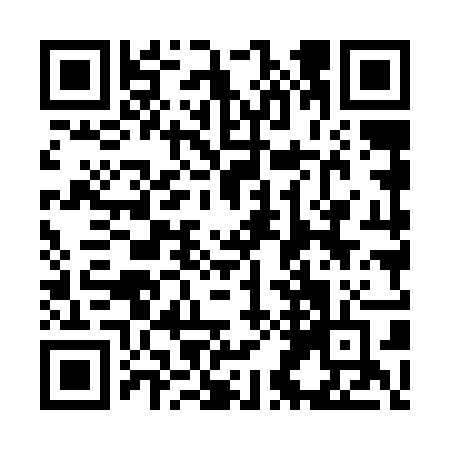 Prayer times for Zorgvlied, NetherlandsMon 1 Jul 2024 - Wed 31 Jul 2024High Latitude Method: Angle Based RulePrayer Calculation Method: Muslim World LeagueAsar Calculation Method: HanafiPrayer times provided by https://www.salahtimes.comDateDayFajrSunriseDhuhrAsrMaghribIsha1Mon3:055:141:397:1810:0312:052Tue3:055:151:397:1810:0312:053Wed3:065:161:397:1810:0212:054Thu3:065:171:407:1810:0212:055Fri3:075:181:407:1810:0112:056Sat3:075:191:407:1810:0112:057Sun3:085:201:407:1710:0012:058Mon3:085:211:407:179:5912:049Tue3:095:221:407:179:5812:0410Wed3:095:231:407:169:5812:0411Thu3:105:241:417:169:5712:0312Fri3:105:251:417:159:5612:0313Sat3:115:261:417:159:5512:0314Sun3:115:281:417:149:5412:0215Mon3:125:291:417:149:5312:0216Tue3:135:301:417:139:5212:0117Wed3:135:311:417:139:5012:0118Thu3:145:331:417:129:4912:0119Fri3:145:341:417:119:4812:0020Sat3:155:361:417:119:4711:5921Sun3:155:371:417:109:4511:5922Mon3:165:381:417:099:4411:5823Tue3:175:401:427:089:4211:5824Wed3:175:411:427:089:4111:5725Thu3:185:431:427:079:3911:5626Fri3:185:441:427:069:3811:5627Sat3:195:461:427:059:3611:5528Sun3:205:471:417:049:3511:5429Mon3:205:491:417:039:3311:5430Tue3:215:511:417:029:3111:5331Wed3:215:521:417:019:3011:52